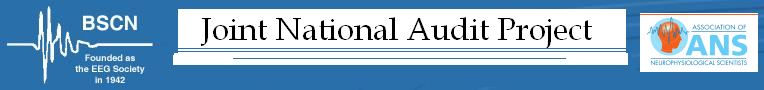 FORM B (Upper limb SEP) : Please complete for every patient attending for SEP (Note:  A separate form should be completed for each modality of EP if patient has more than one)Post code of centre (please completeLocal case ID(please complete)Project code(Do not complete – for office use only)1.What is the age of the patient?2. What is the gender of the patient?Male / FemaleMale / Female3. Before starting testing the patient is identified and the clinical information from the referral verified.Yes / NoYes / No4. Were the results abnormal?Yes / No	Yes / No	5. If abnormal, does the report make a statement on any abnormality detected?Yes/ NoYes/ No6. What number of averages were taken?7.  Are traces replicated?8.  Are traces superimposed?9. Does the report of the investigation contains the waveforms?Yes/ NoYes/ No10. Does the report of the investigation contain the numerical data?Yes/ NoYes/ No11. Is the professional status of the practitioner performing the investigation identified?Yes/ NoYes/ No12. Is the professional status of the practitioner reporting the investigation identified?Yes/ NoYes/ No13. Is the report is signed by the practitioner taking medico-legal responsibility for it?Yes/ NoYes/ No14. What was the referral diagnosisConformation of MSDiagnosis of MSMyoclonusSpinal cord diseaseRadiculopathyPlexopathyPeripheral nerve diseasePre-operative assessmentComaOther, please specifyConformation of MSDiagnosis of MSMyoclonusSpinal cord diseaseRadiculopathyPlexopathyPeripheral nerve diseasePre-operative assessmentComaOther, please specify15.  Was any other modality of EP performed on this appointment? (circle all that apply)SEP lowerVEPBAEPOther (Please state)SEP lowerVEPBAEPOther (Please state)16. What was the stimulus Intensity? (please circle)2-3 times sensory thresholdMotor thresholdSensory + motor thresholdOther – please state2-3 times sensory thresholdMotor thresholdSensory + motor thresholdOther – please state17.  Was the patient height documented?Yes / NoYes / No18.  Was the patient limb length documented?Yes / NoYes / No19.  Was the limb temperature recorded?  If yes, please stateYes / No    Temp=Yes / No    Temp=What Recording parameters were used? (State electrode site or N/A)What Recording parameters were used? (State electrode site or N/A)What Recording parameters were used? (State electrode site or N/A)ActiveReference20. Peripheral21. Cervical22. Far-field23. Cortical24. Other (please state)